Администрация (исполнительно-распорядительный орган) муниципального района «Ферзиковский район» Калужской областиПОСТАНОВЛЕНИЕот 29 декабря 2018 года                                                                                 №829п. Ферзиково О внесении изменений в Постановление администрации (исполнительно-распорядительного органа) муниципального района «Ферзиковский район» от 17 октября 2014 года №700 «Об утверждении муниципальной программы муниципального района «Ферзиковский район» «Развитие муниципальной службы в муниципальном районе «Ферзиковский район» (с изменениями) В соответствии со статьёй 35 Федерального закона от 02 марта 2007 года № 25-ФЗ «О муниципальной службе в Российской Федерации», Законом Калужской области от 03 декабря 2007 года № 382-ОЗ «О муниципальной службе в Калужской области», статьёй 179 Бюджетного кодекса Российской Федерации, Постановлением администрации (исполнительно-распорядительного органа) муниципального района «Ферзиковский район» от 01 августа 2013 года №366 «Об утверждении порядка разработки, формирования и реализации муниципальных программ муниципального района «Ферзиковский район» и порядка проведения оценки эффективности реализации муниципальных программ муниципального района «Ферзиковский район», администрация (исполнительно-распорядительный орган) муниципального района «Ферзиковский район» ПОСТАНОВЛЯЕТ:Внести в Постановление администрации (исполнительно-распорядительного органа) муниципального района «Ферзиковский район» от 17 октября 2014 года №700 «Об утверждении муниципальной программы муниципального района «Ферзиковский район» «Развитие муниципальной службы в муниципальном районе «Ферзиковский район» (с изменениями) следующие изменения:Пункт 8 «Объемы финансирования муниципальной программы за счет всех источников финансирования» паспорта муниципальной программы муниципального района «Ферзиковский район» «Развитие муниципальной службы в муниципальном районе «Ферзиковский район» изложить в новой редакции (Приложение №1); Раздел 4 «Обоснование потребностей в необходимых ресурсах» муниципальной программы муниципального района «Ферзиковский район» «Развитие муниципальной службы в муниципальном районе «Ферзиковский район» изложить в новой редакции (Приложение №2);1.3 Раздела 5 «Перечень программных мероприятий» муниципальной программы муниципального района «Ферзиковский район» «Развитие муниципальной службы в муниципальном районе «Ферзиковский район» изложить в новой редакции (Приложение №3).2. Настоящее постановление вступает в силу со дня официального опубликования.Глава администрациимуниципального района«Ферзиковский район»                                                                   А.А. СеряковПриложение№1 к Постановлению администрации(исполнительно-распорядительного органа)муниципального района«Ферзиковский район»от 29 декабря 2018 года №829Приложение №2к Постановлению администрации(исполнительно-распорядительного органа)муниципального района«Ферзиковский район»от 29 декабря 2018 года №829Раздел IV. Обоснование потребностей в необходимых ресурсахФинансовое обеспечение Программы предусматривает использование средств областного бюджета, бюджета муниципального района «Ферзиковский район» и бюджетов средств сельских поселений, входящих в состав муниципального района «Ферзиковский район».Общая сумма средств на реализацию программных мероприятий 168842,73672 тыс. рублей, в том числе:в 2015 году – 23 252,99536 тыс. рублей;в 2016 году – 25468,690 тыс. рублей;в 2017 году – 27467,30036 тыс. рублей;в 2018 году – 31943,704 тыс. рублей;в 2019 году – 30047,178 тыс. рублей;в 2020 году – 30662,869 тыс. рублей.Финансирование мероприятий Программы за счет средств областного бюджета, бюджета муниципального района «Ферзиковский район» и средств бюджетов сельских поселений, входящих в состав муниципального района «Ферзиковский район», будет осуществляться в объемах, утвержденных Решением Районного Собрания муниципального района «Ферзиковский район» о бюджете на очередной финансовый год и плановый период.При реализации Программы возможно возникновение финансовых рисков, связанных с неполным выделением бюджетных средств в рамках одного финансового года на реализацию программных мероприятий, вследствие чего могут измениться сроки выполнения мероприятий. В этом случае объемы финансировании Программы уточняются и при необходимости вносятся соответствующие изменения в Программу.К числу внешних рисков, которые могут негативно влиять на реализацию Программы следует отнести:Изменение структуры органов местного самоуправления, структуры администрации, структурные изменения внутри отделов администрации, что может повлиять на такие целевые индикаторы, как:доля должностей муниципальной службы, на которые сформирован кадровый резерв;доля вакантных должностей муниципальной службы, замещаемых на основе назначения из кадрового резерва;неполное либо несвоевременное финансирование мероприятий Программы за счет средств бюджета муниципального района «Ферзиковский район» или областного бюджета.При реализации Программы, учитывая продолжительный период ее реализации возможно возникновение рисков, связанных с социально – экономическими факторами, инфляцией и др., что может повлечь выполнение запланированных мероприятий не в полном объеме.В этом случае объемы средств, необходимых для финансирования мероприятий Программы в очередном году, уточняются, и в случае необходимости вносятся соответствующие изменения в Решение Районного Собрания муниципального района «Ферзиковский район» о бюджете муниципального района «Ферзиковский район» на очередной финансовый год и на плановый период и в Программу.Приложение №3 к Постановлению администрации(исполнительно-распорядительного органа)муниципального района«Ферзиковский район»от 29 декабря 2018 года №829Раздел V. Перечень программных мероприятий 8. Объемы финансирования муниципальной программы за счет всех источников финансированияВсего по Программе 168842,73672 тыс. рублей <*>, в том числе: в 2015 году – 23 252,99536 тыс. рублей;в 2016 году – 25468,690 тыс. рублей; в 2017 году – 27467,30036 тыс. рублей;в 2018 году – 31943,704 тыс. рублей; в 2019 году – 30047,178 тыс. рублей;в 2020 году – 30662,869 тыс. рублей;Всего по Программе 168842,73672 тыс. рублей <*>, в том числе: в 2015 году – 23 252,99536 тыс. рублей;в 2016 году – 25468,690 тыс. рублей; в 2017 году – 27467,30036 тыс. рублей;в 2018 году – 31943,704 тыс. рублей; в 2019 году – 30047,178 тыс. рублей;в 2020 году – 30662,869 тыс. рублей;Всего по Программе 168842,73672 тыс. рублей <*>, в том числе: в 2015 году – 23 252,99536 тыс. рублей;в 2016 году – 25468,690 тыс. рублей; в 2017 году – 27467,30036 тыс. рублей;в 2018 году – 31943,704 тыс. рублей; в 2019 году – 30047,178 тыс. рублей;в 2020 году – 30662,869 тыс. рублей;Всего по Программе 168842,73672 тыс. рублей <*>, в том числе: в 2015 году – 23 252,99536 тыс. рублей;в 2016 году – 25468,690 тыс. рублей; в 2017 году – 27467,30036 тыс. рублей;в 2018 году – 31943,704 тыс. рублей; в 2019 году – 30047,178 тыс. рублей;в 2020 году – 30662,869 тыс. рублей;Всего по Программе 168842,73672 тыс. рублей <*>, в том числе: в 2015 году – 23 252,99536 тыс. рублей;в 2016 году – 25468,690 тыс. рублей; в 2017 году – 27467,30036 тыс. рублей;в 2018 году – 31943,704 тыс. рублей; в 2019 году – 30047,178 тыс. рублей;в 2020 году – 30662,869 тыс. рублей;Всего по Программе 168842,73672 тыс. рублей <*>, в том числе: в 2015 году – 23 252,99536 тыс. рублей;в 2016 году – 25468,690 тыс. рублей; в 2017 году – 27467,30036 тыс. рублей;в 2018 году – 31943,704 тыс. рублей; в 2019 году – 30047,178 тыс. рублей;в 2020 году – 30662,869 тыс. рублей;Всего по Программе 168842,73672 тыс. рублей <*>, в том числе: в 2015 году – 23 252,99536 тыс. рублей;в 2016 году – 25468,690 тыс. рублей; в 2017 году – 27467,30036 тыс. рублей;в 2018 году – 31943,704 тыс. рублей; в 2019 году – 30047,178 тыс. рублей;в 2020 году – 30662,869 тыс. рублей;Всего по Программе 168842,73672 тыс. рублей <*>, в том числе: в 2015 году – 23 252,99536 тыс. рублей;в 2016 году – 25468,690 тыс. рублей; в 2017 году – 27467,30036 тыс. рублей;в 2018 году – 31943,704 тыс. рублей; в 2019 году – 30047,178 тыс. рублей;в 2020 году – 30662,869 тыс. рублей;Всего по Программе 168842,73672 тыс. рублей <*>, в том числе: в 2015 году – 23 252,99536 тыс. рублей;в 2016 году – 25468,690 тыс. рублей; в 2017 году – 27467,30036 тыс. рублей;в 2018 году – 31943,704 тыс. рублей; в 2019 году – 30047,178 тыс. рублей;в 2020 году – 30662,869 тыс. рублей;Всего по Программе 168842,73672 тыс. рублей <*>, в том числе: в 2015 году – 23 252,99536 тыс. рублей;в 2016 году – 25468,690 тыс. рублей; в 2017 году – 27467,30036 тыс. рублей;в 2018 году – 31943,704 тыс. рублей; в 2019 году – 30047,178 тыс. рублей;в 2020 году – 30662,869 тыс. рублей;Всего по Программе 168842,73672 тыс. рублей <*>, в том числе: в 2015 году – 23 252,99536 тыс. рублей;в 2016 году – 25468,690 тыс. рублей; в 2017 году – 27467,30036 тыс. рублей;в 2018 году – 31943,704 тыс. рублей; в 2019 году – 30047,178 тыс. рублей;в 2020 году – 30662,869 тыс. рублей;Всего по Программе 168842,73672 тыс. рублей <*>, в том числе: в 2015 году – 23 252,99536 тыс. рублей;в 2016 году – 25468,690 тыс. рублей; в 2017 году – 27467,30036 тыс. рублей;в 2018 году – 31943,704 тыс. рублей; в 2019 году – 30047,178 тыс. рублей;в 2020 году – 30662,869 тыс. рублей;Всего по Программе 168842,73672 тыс. рублей <*>, в том числе: в 2015 году – 23 252,99536 тыс. рублей;в 2016 году – 25468,690 тыс. рублей; в 2017 году – 27467,30036 тыс. рублей;в 2018 году – 31943,704 тыс. рублей; в 2019 году – 30047,178 тыс. рублей;в 2020 году – 30662,869 тыс. рублей;Всего по Программе 168842,73672 тыс. рублей <*>, в том числе: в 2015 году – 23 252,99536 тыс. рублей;в 2016 году – 25468,690 тыс. рублей; в 2017 году – 27467,30036 тыс. рублей;в 2018 году – 31943,704 тыс. рублей; в 2019 году – 30047,178 тыс. рублей;в 2020 году – 30662,869 тыс. рублей;Всего по Программе 168842,73672 тыс. рублей <*>, в том числе: в 2015 году – 23 252,99536 тыс. рублей;в 2016 году – 25468,690 тыс. рублей; в 2017 году – 27467,30036 тыс. рублей;в 2018 году – 31943,704 тыс. рублей; в 2019 году – 30047,178 тыс. рублей;в 2020 году – 30662,869 тыс. рублей;Всего по Программе 168842,73672 тыс. рублей <*>, в том числе: в 2015 году – 23 252,99536 тыс. рублей;в 2016 году – 25468,690 тыс. рублей; в 2017 году – 27467,30036 тыс. рублей;в 2018 году – 31943,704 тыс. рублей; в 2019 году – 30047,178 тыс. рублей;в 2020 году – 30662,869 тыс. рублей;Всего по Программе 168842,73672 тыс. рублей <*>, в том числе: в 2015 году – 23 252,99536 тыс. рублей;в 2016 году – 25468,690 тыс. рублей; в 2017 году – 27467,30036 тыс. рублей;в 2018 году – 31943,704 тыс. рублей; в 2019 году – 30047,178 тыс. рублей;в 2020 году – 30662,869 тыс. рублей;Всего по Программе 168842,73672 тыс. рублей <*>, в том числе: в 2015 году – 23 252,99536 тыс. рублей;в 2016 году – 25468,690 тыс. рублей; в 2017 году – 27467,30036 тыс. рублей;в 2018 году – 31943,704 тыс. рублей; в 2019 году – 30047,178 тыс. рублей;в 2020 году – 30662,869 тыс. рублей;8. Объемы финансирования муниципальной программы за счет всех источников финансированияв том числе по уровням бюджетов в том числе по уровням бюджетов в том числе по уровням бюджетов в том числе по уровням бюджетов в том числе по уровням бюджетов в том числе по уровням бюджетов в том числе по уровням бюджетов в том числе по уровням бюджетов в том числе по уровням бюджетов в том числе по уровням бюджетов в том числе по уровням бюджетов в том числе по уровням бюджетов в том числе по уровням бюджетов в том числе по уровням бюджетов в том числе по уровням бюджетов в том числе по уровням бюджетов в том числе по уровням бюджетов в том числе по уровням бюджетов 8. Объемы финансирования муниципальной программы за счет всех источников финансирования2015 год (тыс.руб)2015 год (тыс.руб)2015 год (тыс.руб)2016 год(тыс.руб)2016 год(тыс.руб)2016 год(тыс.руб)2017 год (тыс.руб)2017 год (тыс.руб)2017 год (тыс.руб)2018 год(тыс.руб)2018 год(тыс.руб)2018 год(тыс.руб)2019 год (тыс.руб)2019 год (тыс.руб)2019 год (тыс.руб)2020 год(тыс.руб)2020 год(тыс.руб)2020 год(тыс.руб)8. Объемы финансирования муниципальной программы за счет всех источников финансированияМестный бюджетОбластной  бюджетБюджет сельских поселенийМестный бюджетОбластной  бюджетБюджет сельских поселенийМестный бюджетОбластной бюджетБюджет сельских поселенийМестный бюджетОбластной бюджетБюджет сельских поселенийМестный бюджетОбластной бюджетБюджет сельских поселенийМестный бюджетОбластной бюджетБюджет сельских поселений8. Объемы финансирования муниципальной программы за счет всех источников финансирования21631,35437397,640991224,00023805,980438,7101224,00025067,4001175,900361224,00029829,134890,5701224,00028805,1780,001242,00029366,8690,0001296,0008. Объемы финансирования муниципальной программы за счет всех источников финансированияФинансовое обеспечение Программы предусматривает использование средств областного бюджета, средств бюджета муниципального района «Ферзиковский район» и средств бюджетов сельских поселений, входящих в состав муниципального района «Ферзиковский район».<*> объемы финансовых средств, направляемых на реализацию Программы из местного бюджета, ежегодно уточняются после принятия Решения Районного Собрания муниципального района «Ферзиковский район» о бюджете муниципального района «Ферзиковский район» на очередной финансовый год и плановый период.Финансовое обеспечение Программы предусматривает использование средств областного бюджета, средств бюджета муниципального района «Ферзиковский район» и средств бюджетов сельских поселений, входящих в состав муниципального района «Ферзиковский район».<*> объемы финансовых средств, направляемых на реализацию Программы из местного бюджета, ежегодно уточняются после принятия Решения Районного Собрания муниципального района «Ферзиковский район» о бюджете муниципального района «Ферзиковский район» на очередной финансовый год и плановый период.Финансовое обеспечение Программы предусматривает использование средств областного бюджета, средств бюджета муниципального района «Ферзиковский район» и средств бюджетов сельских поселений, входящих в состав муниципального района «Ферзиковский район».<*> объемы финансовых средств, направляемых на реализацию Программы из местного бюджета, ежегодно уточняются после принятия Решения Районного Собрания муниципального района «Ферзиковский район» о бюджете муниципального района «Ферзиковский район» на очередной финансовый год и плановый период.Финансовое обеспечение Программы предусматривает использование средств областного бюджета, средств бюджета муниципального района «Ферзиковский район» и средств бюджетов сельских поселений, входящих в состав муниципального района «Ферзиковский район».<*> объемы финансовых средств, направляемых на реализацию Программы из местного бюджета, ежегодно уточняются после принятия Решения Районного Собрания муниципального района «Ферзиковский район» о бюджете муниципального района «Ферзиковский район» на очередной финансовый год и плановый период.Финансовое обеспечение Программы предусматривает использование средств областного бюджета, средств бюджета муниципального района «Ферзиковский район» и средств бюджетов сельских поселений, входящих в состав муниципального района «Ферзиковский район».<*> объемы финансовых средств, направляемых на реализацию Программы из местного бюджета, ежегодно уточняются после принятия Решения Районного Собрания муниципального района «Ферзиковский район» о бюджете муниципального района «Ферзиковский район» на очередной финансовый год и плановый период.Финансовое обеспечение Программы предусматривает использование средств областного бюджета, средств бюджета муниципального района «Ферзиковский район» и средств бюджетов сельских поселений, входящих в состав муниципального района «Ферзиковский район».<*> объемы финансовых средств, направляемых на реализацию Программы из местного бюджета, ежегодно уточняются после принятия Решения Районного Собрания муниципального района «Ферзиковский район» о бюджете муниципального района «Ферзиковский район» на очередной финансовый год и плановый период.Финансовое обеспечение Программы предусматривает использование средств областного бюджета, средств бюджета муниципального района «Ферзиковский район» и средств бюджетов сельских поселений, входящих в состав муниципального района «Ферзиковский район».<*> объемы финансовых средств, направляемых на реализацию Программы из местного бюджета, ежегодно уточняются после принятия Решения Районного Собрания муниципального района «Ферзиковский район» о бюджете муниципального района «Ферзиковский район» на очередной финансовый год и плановый период.Финансовое обеспечение Программы предусматривает использование средств областного бюджета, средств бюджета муниципального района «Ферзиковский район» и средств бюджетов сельских поселений, входящих в состав муниципального района «Ферзиковский район».<*> объемы финансовых средств, направляемых на реализацию Программы из местного бюджета, ежегодно уточняются после принятия Решения Районного Собрания муниципального района «Ферзиковский район» о бюджете муниципального района «Ферзиковский район» на очередной финансовый год и плановый период.Финансовое обеспечение Программы предусматривает использование средств областного бюджета, средств бюджета муниципального района «Ферзиковский район» и средств бюджетов сельских поселений, входящих в состав муниципального района «Ферзиковский район».<*> объемы финансовых средств, направляемых на реализацию Программы из местного бюджета, ежегодно уточняются после принятия Решения Районного Собрания муниципального района «Ферзиковский район» о бюджете муниципального района «Ферзиковский район» на очередной финансовый год и плановый период.Финансовое обеспечение Программы предусматривает использование средств областного бюджета, средств бюджета муниципального района «Ферзиковский район» и средств бюджетов сельских поселений, входящих в состав муниципального района «Ферзиковский район».<*> объемы финансовых средств, направляемых на реализацию Программы из местного бюджета, ежегодно уточняются после принятия Решения Районного Собрания муниципального района «Ферзиковский район» о бюджете муниципального района «Ферзиковский район» на очередной финансовый год и плановый период.Финансовое обеспечение Программы предусматривает использование средств областного бюджета, средств бюджета муниципального района «Ферзиковский район» и средств бюджетов сельских поселений, входящих в состав муниципального района «Ферзиковский район».<*> объемы финансовых средств, направляемых на реализацию Программы из местного бюджета, ежегодно уточняются после принятия Решения Районного Собрания муниципального района «Ферзиковский район» о бюджете муниципального района «Ферзиковский район» на очередной финансовый год и плановый период.Финансовое обеспечение Программы предусматривает использование средств областного бюджета, средств бюджета муниципального района «Ферзиковский район» и средств бюджетов сельских поселений, входящих в состав муниципального района «Ферзиковский район».<*> объемы финансовых средств, направляемых на реализацию Программы из местного бюджета, ежегодно уточняются после принятия Решения Районного Собрания муниципального района «Ферзиковский район» о бюджете муниципального района «Ферзиковский район» на очередной финансовый год и плановый период.Финансовое обеспечение Программы предусматривает использование средств областного бюджета, средств бюджета муниципального района «Ферзиковский район» и средств бюджетов сельских поселений, входящих в состав муниципального района «Ферзиковский район».<*> объемы финансовых средств, направляемых на реализацию Программы из местного бюджета, ежегодно уточняются после принятия Решения Районного Собрания муниципального района «Ферзиковский район» о бюджете муниципального района «Ферзиковский район» на очередной финансовый год и плановый период.Финансовое обеспечение Программы предусматривает использование средств областного бюджета, средств бюджета муниципального района «Ферзиковский район» и средств бюджетов сельских поселений, входящих в состав муниципального района «Ферзиковский район».<*> объемы финансовых средств, направляемых на реализацию Программы из местного бюджета, ежегодно уточняются после принятия Решения Районного Собрания муниципального района «Ферзиковский район» о бюджете муниципального района «Ферзиковский район» на очередной финансовый год и плановый период.Финансовое обеспечение Программы предусматривает использование средств областного бюджета, средств бюджета муниципального района «Ферзиковский район» и средств бюджетов сельских поселений, входящих в состав муниципального района «Ферзиковский район».<*> объемы финансовых средств, направляемых на реализацию Программы из местного бюджета, ежегодно уточняются после принятия Решения Районного Собрания муниципального района «Ферзиковский район» о бюджете муниципального района «Ферзиковский район» на очередной финансовый год и плановый период.Финансовое обеспечение Программы предусматривает использование средств областного бюджета, средств бюджета муниципального района «Ферзиковский район» и средств бюджетов сельских поселений, входящих в состав муниципального района «Ферзиковский район».<*> объемы финансовых средств, направляемых на реализацию Программы из местного бюджета, ежегодно уточняются после принятия Решения Районного Собрания муниципального района «Ферзиковский район» о бюджете муниципального района «Ферзиковский район» на очередной финансовый год и плановый период.Финансовое обеспечение Программы предусматривает использование средств областного бюджета, средств бюджета муниципального района «Ферзиковский район» и средств бюджетов сельских поселений, входящих в состав муниципального района «Ферзиковский район».<*> объемы финансовых средств, направляемых на реализацию Программы из местного бюджета, ежегодно уточняются после принятия Решения Районного Собрания муниципального района «Ферзиковский район» о бюджете муниципального района «Ферзиковский район» на очередной финансовый год и плановый период.Финансовое обеспечение Программы предусматривает использование средств областного бюджета, средств бюджета муниципального района «Ферзиковский район» и средств бюджетов сельских поселений, входящих в состав муниципального района «Ферзиковский район».<*> объемы финансовых средств, направляемых на реализацию Программы из местного бюджета, ежегодно уточняются после принятия Решения Районного Собрания муниципального района «Ферзиковский район» о бюджете муниципального района «Ферзиковский район» на очередной финансовый год и плановый период.В том числе по уровням бюджета (тыс. рублей)В том числе по уровням бюджета (тыс. рублей)В том числе по уровням бюджета (тыс. рублей)В том числе по уровням бюджета (тыс. рублей)В том числе по уровням бюджета (тыс. рублей)В том числе по уровням бюджета (тыс. рублей)В том числе по уровням бюджета (тыс. рублей)В том числе по уровням бюджета (тыс. рублей)В том числе по уровням бюджета (тыс. рублей)В том числе по уровням бюджета (тыс. рублей)В том числе по уровням бюджета (тыс. рублей)В том числе по уровням бюджета (тыс. рублей)В том числе по уровням бюджета (тыс. рублей)В том числе по уровням бюджета (тыс. рублей)В том числе по уровням бюджета (тыс. рублей)В том числе по уровням бюджета (тыс. рублей)В том числе по уровням бюджета (тыс. рублей)В том числе по уровням бюджета (тыс. рублей)2015 год2015 год2015 год2016 год2016 год2016 год2017 год2017 год2017 год2018 год2018 год2018 год2019 год2019 год2019 год2020 год2020 год2020 годМестный бюджетОбластной бюджетБюджет сельских поселенийМестный бюджетОбластной бюджетБюджет сельских поселений Местный бюджетОбластной бюджетБюджет сельских поселенийМестный бюджетОбластной бюджетБюджет сельских поселенийМестный бюджетОбластной бюджетБюджет сельских поселенийМестный бюджет21631,35437397,640991 224,00023805,980438,7101 224,00025067,40001175,900361224,00029829,134890,5701224,00028805,1780,0001242,00029366,8690,0001296,000№п/пНаименование мероприятияСроки реализацииУчастник подпрограммыИсточникифинансированияИсточникифинансированияСумма расходов, всего(тыс. руб.)Сумма расходов, всего(тыс. руб.)в том числе по годам реализации подпрограммы:в том числе по годам реализации подпрограммы:в том числе по годам реализации подпрограммы:в том числе по годам реализации подпрограммы:в том числе по годам реализации подпрограммы:в том числе по годам реализации подпрограммы:в том числе по годам реализации подпрограммы:в том числе по годам реализации подпрограммы:в том числе по годам реализации подпрограммы:в том числе по годам реализации подпрограммы:в том числе по годам реализации подпрограммы:в том числе по годам реализации подпрограммы:в том числе по годам реализации подпрограммы:в том числе по годам реализации подпрограммы:в том числе по годам реализации подпрограммы:в том числе по годам реализации подпрограммы:№п/пНаименование мероприятияСроки реализацииУчастник подпрограммыИсточникифинансированияИсточникифинансированияСумма расходов, всего(тыс. руб.)Сумма расходов, всего(тыс. руб.)2015 год2015 год2015 год2016 год2016 год2017 год2017 год2018 год2018 год2019 год2019 год2019 год2020 год2020 год2020 год2020 годРазвитие системы управления муниципальной службыРазвитие системы управления муниципальной службыРазвитие системы управления муниципальной службыРазвитие системы управления муниципальной службыРазвитие системы управления муниципальной службыРазвитие системы управления муниципальной службыРазвитие системы управления муниципальной службыРазвитие системы управления муниципальной службыРазвитие системы управления муниципальной службыРазвитие системы управления муниципальной службыРазвитие системы управления муниципальной службыРазвитие системы управления муниципальной службыРазвитие системы управления муниципальной службыРазвитие системы управления муниципальной службыРазвитие системы управления муниципальной службыРазвитие системы управления муниципальной службыРазвитие системы управления муниципальной службыРазвитие системы управления муниципальной службыРазвитие системы управления муниципальной службыРазвитие системы управления муниципальной службыРазвитие системы управления муниципальной службыРазвитие системы управления муниципальной службыРазвитие системы управления муниципальной службыРазвитие системы управления муниципальной службы1.1Методическое и консультационное обеспечение кадровых служб органов местного самоуправления2015 – 2020 Администрация (исполнительно –распорядительный орган) муниципального района «Ферзиковский район» (далее по тексту - администрацияНе требует финансирования ХХХ1.2Организация и проведение семинаров-совещаний с руководителями и специалистами органов местного самоуправленияпо актуальным проблемам применения законодательства о муниципальной службе2015 – 2020Администрация Не требует финансированияХХХ1.3Ежегодный аудит и оптимизация структуры и штатной численности органов местного самоуправления 2015 – 2020АдминистрацияНе требует финансированияХХХ1.4Проведение комплекса мероприятий, направленных на повышение престижа муниципальной службы2015 – 2020АдминистрацияБюджет администрации (исполнительно-распорядительного органа) муниципального района «Ферзиковский район» (далее по тексту – местный бюджет) ХХХ1.5Обеспечение функционирования администрации муниципального района «Ферзиковский район»2015 – 2020АдминистрацияМестный бюджет152036,17720152036,17720152036,1772021170,3543723398,3823398,3823398,3823398,3823958,4203823958,4203823958,4203828101,9754528101,9754528101,9754527422,67827422,67827422,67827422,67827984,3691.5Обеспечение функционирования администрации муниципального района «Ферзиковский район»2015 – 2020АдминистрацияОбластной бюджет2902,821352902,821352902,82135397,64099438,710438,710438,710438,710735,71614735,71614735,71614890,57890,57890,570,0000,0000,0000,0000,0001.5Обеспечение функционирования администрации муниципального района «Ферзиковский район»2015 – 2020АдминистрацияБюджет сельских поселений7434,007434,007434,001224,0001224,0001224,0001224,0001224,0001224,0001224,0001224,0001224,0001224,0001224,0001242,0001242,0001242,0001242,0001296,0001.5Обеспечение функционирования администрации муниципального района «Ферзиковский район»2015 – 2020АдминистрацияИтого:162372,99855162372,99855162372,9985522791,9953625061,0925061,0925061,0925061,0925918,1365225918,1365225918,1365230216,5454530216,5454530216,5454528664,67828664,67828664,67828664,67829280,369Развитие кадрового потенциала муниципальной службы Развитие кадрового потенциала муниципальной службы Развитие кадрового потенциала муниципальной службы Развитие кадрового потенциала муниципальной службы Развитие кадрового потенциала муниципальной службы Развитие кадрового потенциала муниципальной службы Развитие кадрового потенциала муниципальной службы Развитие кадрового потенциала муниципальной службы Развитие кадрового потенциала муниципальной службы Развитие кадрового потенциала муниципальной службы Развитие кадрового потенциала муниципальной службы Развитие кадрового потенциала муниципальной службы Развитие кадрового потенциала муниципальной службы Развитие кадрового потенциала муниципальной службы Развитие кадрового потенциала муниципальной службы Развитие кадрового потенциала муниципальной службы Развитие кадрового потенциала муниципальной службы Развитие кадрового потенциала муниципальной службы Развитие кадрового потенциала муниципальной службы Развитие кадрового потенциала муниципальной службы Развитие кадрового потенциала муниципальной службы Развитие кадрового потенциала муниципальной службы Развитие кадрового потенциала муниципальной службы Развитие кадрового потенциала муниципальной службы 2.1Мониторинг кадрового потенциала муниципальных служащих2015 – 2020АдминистрацияНе требует финансированияНе требует финансированияХХ2.2Организация методического обеспечения формирования индивидуальных планов профессионального развития муниципальных служащих2015 – 2020АдминистрацияНе требует финансированияНе требует финансированияХХ2.3Организация дополнительного профессионального обучения муниципальных служащих, выборных должностных лиц местного самоуправления2015 – 2020АдминистрацияМестный бюджетМестный бюджет1593,21593,2250,0250,0243,2243,2200,0200,0200,0200,0300,00300,00300,0300,0300,0300,0300,0300,02.4Формирование кадрового резерва муниципальной службы2015 – 2020АдминистрацияНе требует финансированияНе требует финансированияХХ2.5Организация обучения лиц, включенных в кадровый резерв2015 – 2020АдминистрацияМестный бюджетМестный бюджет441,5441,540,040,031,531,570,070,070,070,0100,0100,0100,0100,0100,0100,0100,0100,02.6Проведение аттестации муниципальных служащих2015 – 2020АдминистрацияНе требует финансированияНе требует финансированияХХ2.7Проведение квалификационного экзамена для присвоения классного чина муниципальной службы2015 – 2020АдминистрацияНе требует финансированияНе требует финансированияХХ2.8Подведение итогов работы с кадровым резервом2015 – 2020АдминистрацияНе требует финансированияНе требует финансированияХХ2.9Проведение ежегодной диспансеризации муниципальных служащих2015 – 2020АдминистрацияНе требует финансированияНе требует финансирования400,0400,00000100,0100,0100,0100,0100,0100,0100,0100,0100,0100,0100,0100,02.10Проведение аттестации рабочих мест муниципальных служащих2015 – 2020АдминистрацияМестный бюджетМестный бюджет70,9796270,9796220,020,020,020,010,9796210,9796210,9796210,9796220,020,00,000,000,000,000,000,00Повышение эффективности взаимодействия муниципальной службы и населения Повышение эффективности взаимодействия муниципальной службы и населения Повышение эффективности взаимодействия муниципальной службы и населения Повышение эффективности взаимодействия муниципальной службы и населения Повышение эффективности взаимодействия муниципальной службы и населения Повышение эффективности взаимодействия муниципальной службы и населения Повышение эффективности взаимодействия муниципальной службы и населения Повышение эффективности взаимодействия муниципальной службы и населения Повышение эффективности взаимодействия муниципальной службы и населения Повышение эффективности взаимодействия муниципальной службы и населения Повышение эффективности взаимодействия муниципальной службы и населения Повышение эффективности взаимодействия муниципальной службы и населения Повышение эффективности взаимодействия муниципальной службы и населения Повышение эффективности взаимодействия муниципальной службы и населения Повышение эффективности взаимодействия муниципальной службы и населения Повышение эффективности взаимодействия муниципальной службы и населения Повышение эффективности взаимодействия муниципальной службы и населения Повышение эффективности взаимодействия муниципальной службы и населения Повышение эффективности взаимодействия муниципальной службы и населения Повышение эффективности взаимодействия муниципальной службы и населения Повышение эффективности взаимодействия муниципальной службы и населения Повышение эффективности взаимодействия муниципальной службы и населения Повышение эффективности взаимодействия муниципальной службы и населения Повышение эффективности взаимодействия муниципальной службы и населения 3.1Развитие системы информирования населения муниципального района2015 – 2020АдминистрацияМестный бюджетМестный бюджет1087,06,06,06,035,035,035,035,0208,0208,0290,5290,5290,5273,5273,5273,5273,5273,53.2Вопросы повышения правовой культуры избирателей2015 – 2020АдминистрацияМестный бюджетМестный бюджет1092,40140,0140,0140,071,471,471,471,459,059,0479,0479,0479,0171,5171,5171,5171,5171,53.3Обучение членов территориальных и участковых комиссий, кандидатур, включенных в резерв составов участковых комиссий2015 – 2020АдминистрацияМестный бюджетМестный бюджет33,05,05,05,06,06,06,06,07,07,00,000,000,007,57,57,57,57,5Социальная выплата как лицу, замещавшему должность муниципальной службыСоциальная выплата как лицу, замещавшему должность муниципальной службыСоциальная выплата как лицу, замещавшему должность муниципальной службыСоциальная выплата как лицу, замещавшему должность муниципальной службыСоциальная выплата как лицу, замещавшему должность муниципальной службыСоциальная выплата как лицу, замещавшему должность муниципальной службыСоциальная выплата как лицу, замещавшему должность муниципальной службыСоциальная выплата как лицу, замещавшему должность муниципальной службыСоциальная выплата как лицу, замещавшему должность муниципальной службыСоциальная выплата как лицу, замещавшему должность муниципальной службыСоциальная выплата как лицу, замещавшему должность муниципальной службыСоциальная выплата как лицу, замещавшему должность муниципальной службыСоциальная выплата как лицу, замещавшему должность муниципальной службыСоциальная выплата как лицу, замещавшему должность муниципальной службыСоциальная выплата как лицу, замещавшему должность муниципальной службыСоциальная выплата как лицу, замещавшему должность муниципальной службыСоциальная выплата как лицу, замещавшему должность муниципальной службыСоциальная выплата как лицу, замещавшему должность муниципальной службыСоциальная выплата как лицу, замещавшему должность муниципальной службыСоциальная выплата как лицу, замещавшему должность муниципальной службыСоциальная выплата как лицу, замещавшему должность муниципальной службыСоциальная выплата как лицу, замещавшему должность муниципальной службыСоциальная выплата как лицу, замещавшему должность муниципальной службыСоциальная выплата как лицу, замещавшему должность муниципальной службы4.1.Ежемесячная социальная выплата как лицу, замещавшему должность муниципальной службы в администрации 2015-2020АдминистрацияМестный бюджетМестный бюджет1751,658550000000454,0454,0437,65855437,65855437,65855430,0430,0430,0430,0430,0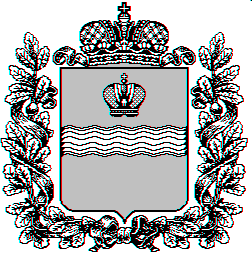 